Campus Event Planning Checklist:  External Events 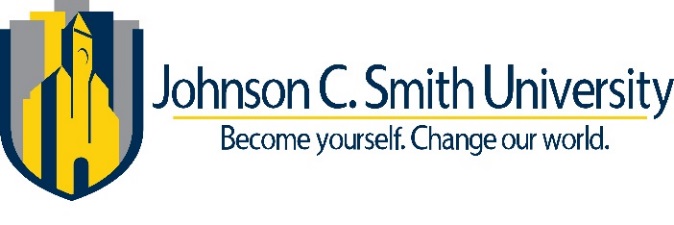 Contact Information:Event Information:Facilities Management: Catering (To view catering menus and download the catering request form, please visit http://jcsu.mycampuscuisine.com):Media Services:Parking/Police:Marketing/Communications: (All requests must be approved prior to event promotion):
Guest Lodging:Covid-19 Preventative CarePlease submit a copy of this event checklist to Conference and Services (tmoore@jcsu.edu) so that we may properly assist you with completing a successful event.Client Name: Client Name: Phone: Phone: Email:Email:Address: Address: City:                                                               State:                                             Zip Code:City:                                                               State:                                             Zip Code:Client Type/Affiliation ☐ Alumni  ☐ Government/State  ☐ Non-Profit  ☐ Faculty/Staff  ☐ NoneEvent Name: Event Name: Event Date:                                                                                  Time: Event Date:                                                                                  Time: Event Detailed Description:Event Detailed Description:Preferred Event Location: Preferred Event Location: Organization Name: Organization Name: Estimated Number of Guests:  ☐Staff ☐Faculty ☐Students ☐Off Campus  Layout Request Details: ☐Cocktail Tables ☐Staging Set-up Date/Time: Breakdown Date/Time: Note: Housekeeping is required for all events and may incur an additional fee if event takes place after normal business hours.Note: Housekeeping is required for all events and may incur an additional fee if event takes place after normal business hours.Food/Beverage Needs: ☐Reception ☐Plated ☐Buffet Set-up Time: Breakdown Time: ☐Request Submitted____________☐Confirmation Received____________☐Outside Catering: AV Needs: AV Needs: ☐Tech Support On-Site ☐Set-up Only ☐Tech Support On-Site ☐Set-up Only Set-up Date:              Time: Sound Check Date/Time: Sound Check Date/Time: Breakdown Date/Time: Request Submitted: Request Submitted: Confirmation Received: Confirmation Received: Police/Security Support:Parking Needs:☐Ticket Sales  ☐Donation Collection  (officer must be present)Communications/ Publicity:☐Social Media ☐Newsletters Please email your event flyer to tmoore@jcsu.edu for approval BEFORE distributing to the public.☐News/Newspaper Please email your event flyer to tmoore@jcsu.edu for approval BEFORE distributing to the public.☐Printed Invitations ☐Email Invitations Please email your event flyer to tmoore@jcsu.edu for approval BEFORE distributing to the public.☐Online RSVPPlease email your event flyer to tmoore@jcsu.edu for approval BEFORE distributing to the public.☐Presentation ☐Video ☐Other Printing Needs:  Printing Needs:  To view negotiated rates for participating hotels, please visit https://jcsuevents.com/lodgingAll guest in attendance must follow Covid-19 campus protocols, wear a mask and remain socially distanced at no less than 3 ft apart. What additional health and safety guidelines will plan to enforce to mitigate the spread of Covid-19?Detailed Description:How will you enforce implementation of the above measures during your event?